ESTADO DO RIO GRANDE DO NORTECÂMARA MUNICIPAL DE SÃO JOÃO DO SABUGIExmº. Sr. Presidente da Câmara MunicipalINDICAÇÃO Nº. 066/2017.		      O Vereador que abaixo subscreve em conformidade com o texto regimental desta Casa, requer a V. Ex., após ouvido o plenário e este se der por aceito, INDICA a Sra. Prefeita que seja construído uma passagem molhada na estrada da Guarita, entre Bena e Zé Mafra.JUSTIFICATIVA EM PLENÁRIOSala das Sessões, em 15 de maio de 2017.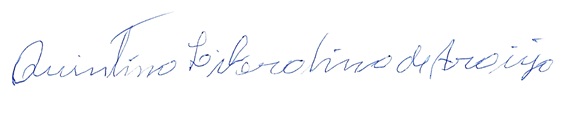 QUINTINO LIBERALINO DE ARAÚJOVEREADOR-AUTOR